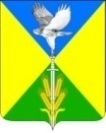 Совет Вольненского сельского поселенияУспенского района36 сессия РЕШЕНИЯОт «06» апреля 2022 г.                                                                                       № 128с. ВольноеО внесении изменений в решение Совета Вольненского сельского поселения Успенского района от 15 декабря 2021 года № 118 «О бюджете Вольненского сельского поселения Успенского района на 2022 год»		В соответствии с Бюджетным кодексом Российской Федерации, статьей 52 Федерального закона от 06.10.2003 года №131-ФЗ «Об общих принципах организации местного самоуправления в Российской Федерации», положением о бюджетном устройстве и бюджетном процессе в Вольненском сельском поселении, Уставом Вольненского сельского поселения Успенского района, Совет Вольненского сельского поселения Успенского района, р е ш и л:		1.Внести в решение Совета Вольненского сельского поселения Успенского района от 15 декабря 2021 года № 118 «О бюджете Вольненского сельского поселения Успенского района на 2022 год» (с изменениями и дополнениями, внесенными решениями от 16.02.22 № 124)1.1. Приложение №3 «Распределение бюджетных ассигнований местного бюджета по разделам и подразделам классификации расходов бюджета на 2022год» к Решению изложить в новой редакции согласно приложению № 1 к настоящему решению.1.2. Приложение №4 «Распределение бюджетных ассигнований местного бюджета по целевым статьям, группам и подгруппам видов расходов классификации расходов местного бюджета на 2022 год» к Решению изложить в новой редакции согласно приложению № 2 к настоящему решению.1.3. Приложение №5 «Ведомственная структура расходов местного бюджета на 2022г» к Решению изложить в новой редакции согласно приложению № 3 к настоящему решению.          1.4. Приложение № 12 «Перечень муниципальных программ Вольненского сельского поселения, предусмотренных к финансированию из местного бюджета в 2022 году» к Решению изложить в новой редакции согласно приложению № 4 к настоящему решению.            2. Опубликовать настоящее Решение в соответствии с Уставом Вольненского сельского поселения Успенского района.             3. Контроль за выполнением настоящего Решения возложить на председателя постоянной комиссии по социально – экономическим вопросам, бюджету, финансам, налогам и распоряжению муниципальной собственностью Совета Вольненского сельского поселения Успенского района.	           4. Настоящее Решение вступает в силу на следующий день после дня его официального опубликования.Глава Вольненского сельского поселения	Успенского района						         Д.А. КочураПредседатель Совета ВольненскогоСельского поселения Успенского района 							А.М. Порутчикова  Приложение №3Распределение бюджетных ассигнований местного бюджета по разделам и подразделам классификации расходов бюджета на 2022 годГлава Вольненского сельского поселения	Успенского района							Д.А. КочураПриложение № 4к решению Совета Вольненскогосельского поселения Успенского района от «06» апреля 2022 г. № 128Приложение № 12к решению Совета Вольненскогосельского поселения Успенского района от «15» декабря 2021 г. № 118Перечень муниципальных программ Вольненского сельского поселения, предусмотренных к финансированию из местного бюджета в 2022 годуГлава Вольненского сельскогопоселения Успенского района					Д.А. КочураПриложение №1 Приложение №1 Приложение №1 Приложение №1 Приложение №1 Приложение №1 к решению Совета Вольненского  к решению Совета Вольненского  к решению Совета Вольненского  к решению Совета Вольненского  к решению Совета Вольненского  к решению Совета Вольненского   сельского поселения Успенского районаот «06» апреля 2022 г. № 128 сельского поселения Успенского районаот «06» апреля 2022 г. № 128 сельского поселения Успенского районаот «06» апреля 2022 г. № 128 сельского поселения Успенского районаот «06» апреля 2022 г. № 128 сельского поселения Успенского районаот «06» апреля 2022 г. № 128к решению Совета Вольненского  к решению Совета Вольненского   сельского поселения Успенского района          от «15» декабря 2021г.  №118		№ п/пКод бюджетной классификацииНаименованиеСумма, тыс. руб.Всего расходов37 837,5в том числе:1.0100Общегосударственные вопросы 12 162,30102Функционирование высшего должностного лица субъекта Российской Федерации и органа местного самоуправления1 027,30104Функционирование Правительства Российской Федерации, высших органов исполнительной власти субъектов Российской Федерации, местных администраций5 374,80106Обеспечение деятельности финансовых, налоговых и таможенных органов и органов финансового (финансово - бюджетного) надзора105,40111Резервные фонды 40,00113Другие общегосударственные вопросы   5 614,820200Национальная оборона246,00203Мобилизационная и вневойсковая подготовка246,03.0300Национальная безопасность и правоохранительная деятельность7,00310Защита населения и территории от чрезвычайных ситуаций природного и техногенного характера, пожарная безопасность7,04.0400 Национальная экономика3 905,10409Дорожное хозяйство (дорожные фонды)3 704,30412Другие вопросы в области национальной экономики200,85.0500Жилищно-коммунальное хозяйство611,80502Коммунальное хозяйство151,40503Благоустройство510,46.0800Культура и кинематография 20 745,60801Культура 20 745,67.1100Физическая культура и спорт109,71105Другие вопросы в области физической культуры и спорта109,7Приложение №2 Приложение №2 Приложение №2 Приложение №2 Приложение №2 Приложение №2 Приложение №2 Приложение №2 Приложение №2 Приложение №2 Приложение №2 Приложение №2 Приложение №2 Приложение №2 Приложение №2 Приложение №2 Приложение №2 Приложение №2 Приложение №2 Приложение №2 к решению Совета Вольненского  к решению Совета Вольненского  к решению Совета Вольненского  к решению Совета Вольненского  к решению Совета Вольненского  к решению Совета Вольненского  к решению Совета Вольненского  к решению Совета Вольненского  к решению Совета Вольненского  к решению Совета Вольненского  к решению Совета Вольненского  к решению Совета Вольненского  к решению Совета Вольненского  к решению Совета Вольненского  к решению Совета Вольненского  к решению Совета Вольненского  к решению Совета Вольненского  к решению Совета Вольненского  к решению Совета Вольненского  к решению Совета Вольненского   сельского поселения Успенского районаот «06» апреля 2022 г. № 128  сельского поселения Успенского районаот «06» апреля 2022 г. № 128  сельского поселения Успенского районаот «06» апреля 2022 г. № 128  сельского поселения Успенского районаот «06» апреля 2022 г. № 128  сельского поселения Успенского районаот «06» апреля 2022 г. № 128  сельского поселения Успенского районаот «06» апреля 2022 г. № 128  сельского поселения Успенского районаот «06» апреля 2022 г. № 128  сельского поселения Успенского районаот «06» апреля 2022 г. № 128  сельского поселения Успенского районаот «06» апреля 2022 г. № 128  сельского поселения Успенского районаот «06» апреля 2022 г. № 128  сельского поселения Успенского районаот «06» апреля 2022 г. № 128  сельского поселения Успенского районаот «06» апреля 2022 г. № 128  сельского поселения Успенского районаот «06» апреля 2022 г. № 128  сельского поселения Успенского районаот «06» апреля 2022 г. № 128  сельского поселения Успенского районаот «06» апреля 2022 г. № 128  сельского поселения Успенского районаот «06» апреля 2022 г. № 128  сельского поселения Успенского районаот «06» апреля 2022 г. № 128  сельского поселения Успенского районаот «06» апреля 2022 г. № 128  сельского поселения Успенского районаот «06» апреля 2022 г. № 128  сельского поселения Успенского районаот «06» апреля 2022 г. № 128  сельского поселения Успенского районаот «06» апреля 2022 г. № 128  сельского поселения Успенского районаот «06» апреля 2022 г. № 128  сельского поселения Успенского районаот «06» апреля 2022 г. № 128 Приложение №4Приложение №4Приложение №4Приложение №4Приложение №4Приложение №4Приложение №4Приложение №4Приложение №4Приложение №4Приложение №4Приложение №4Приложение №4Приложение №4Приложение №4    к решению Совета Вольненского    к решению Совета Вольненского    к решению Совета Вольненского    к решению Совета Вольненского    к решению Совета Вольненского    к решению Совета Вольненского    к решению Совета Вольненского    к решению Совета Вольненского    к решению Совета Вольненского    к решению Совета Вольненского    к решению Совета Вольненского    к решению Совета Вольненского    к решению Совета Вольненского    к решению Совета Вольненского    к решению Совета Вольненского    к решению Совета Вольненского    к решению Совета Вольненского    к решению Совета Вольненскогосельского поселения Успенского районасельского поселения Успенского районасельского поселения Успенского районасельского поселения Успенского районасельского поселения Успенского районасельского поселения Успенского районасельского поселения Успенского районасельского поселения Успенского районасельского поселения Успенского районасельского поселения Успенского районасельского поселения Успенского районасельского поселения Успенского районасельского поселения Успенского районасельского поселения Успенского районасельского поселения Успенского районасельского поселения Успенского районасельского поселения Успенского районасельского поселения Успенского района от «15» декабря2021г. №118 от «15» декабря2021г. №118 от «15» декабря2021г. №118 от «15» декабря2021г. №118 от «15» декабря2021г. №118 от «15» декабря2021г. №118 от «15» декабря2021г. №118 от «15» декабря2021г. №118 от «15» декабря2021г. №118 от «15» декабря2021г. №118 от «15» декабря2021г. №118 от «15» декабря2021г. №118 от «15» декабря2021г. №118 от «15» декабря2021г. №118 от «15» декабря2021г. №118 от «15» декабря2021г. №118 от «15» декабря2021г. №118 от «15» декабря2021г. №118Распределение бюджетных ассигнований местного бюджета по целевым статьям, группам и подгруппам видов расходов классификации расходов местного бюджета на 2022 годГлава Вольненского сельскогопоселения	Успенского района                                                                             Д.А. Кочура Ведомственная структура расходов местного бюджета на 2022 год Распределение бюджетных ассигнований местного бюджета по целевым статьям, группам и подгруппам видов расходов классификации расходов местного бюджета на 2022 годГлава Вольненского сельскогопоселения	Успенского района                                                                             Д.А. Кочура Ведомственная структура расходов местного бюджета на 2022 год Распределение бюджетных ассигнований местного бюджета по целевым статьям, группам и подгруппам видов расходов классификации расходов местного бюджета на 2022 годГлава Вольненского сельскогопоселения	Успенского района                                                                             Д.А. Кочура Ведомственная структура расходов местного бюджета на 2022 год Распределение бюджетных ассигнований местного бюджета по целевым статьям, группам и подгруппам видов расходов классификации расходов местного бюджета на 2022 годГлава Вольненского сельскогопоселения	Успенского района                                                                             Д.А. Кочура Ведомственная структура расходов местного бюджета на 2022 год Распределение бюджетных ассигнований местного бюджета по целевым статьям, группам и подгруппам видов расходов классификации расходов местного бюджета на 2022 годГлава Вольненского сельскогопоселения	Успенского района                                                                             Д.А. Кочура Ведомственная структура расходов местного бюджета на 2022 год Распределение бюджетных ассигнований местного бюджета по целевым статьям, группам и подгруппам видов расходов классификации расходов местного бюджета на 2022 годГлава Вольненского сельскогопоселения	Успенского района                                                                             Д.А. Кочура Ведомственная структура расходов местного бюджета на 2022 год Распределение бюджетных ассигнований местного бюджета по целевым статьям, группам и подгруппам видов расходов классификации расходов местного бюджета на 2022 годГлава Вольненского сельскогопоселения	Успенского района                                                                             Д.А. Кочура Ведомственная структура расходов местного бюджета на 2022 год Распределение бюджетных ассигнований местного бюджета по целевым статьям, группам и подгруппам видов расходов классификации расходов местного бюджета на 2022 годГлава Вольненского сельскогопоселения	Успенского района                                                                             Д.А. Кочура Ведомственная структура расходов местного бюджета на 2022 год Распределение бюджетных ассигнований местного бюджета по целевым статьям, группам и подгруппам видов расходов классификации расходов местного бюджета на 2022 годГлава Вольненского сельскогопоселения	Успенского района                                                                             Д.А. Кочура Ведомственная структура расходов местного бюджета на 2022 год Распределение бюджетных ассигнований местного бюджета по целевым статьям, группам и подгруппам видов расходов классификации расходов местного бюджета на 2022 годГлава Вольненского сельскогопоселения	Успенского района                                                                             Д.А. Кочура Ведомственная структура расходов местного бюджета на 2022 год Распределение бюджетных ассигнований местного бюджета по целевым статьям, группам и подгруппам видов расходов классификации расходов местного бюджета на 2022 годГлава Вольненского сельскогопоселения	Успенского района                                                                             Д.А. Кочура Ведомственная структура расходов местного бюджета на 2022 год Распределение бюджетных ассигнований местного бюджета по целевым статьям, группам и подгруппам видов расходов классификации расходов местного бюджета на 2022 годГлава Вольненского сельскогопоселения	Успенского района                                                                             Д.А. Кочура Ведомственная структура расходов местного бюджета на 2022 год Распределение бюджетных ассигнований местного бюджета по целевым статьям, группам и подгруппам видов расходов классификации расходов местного бюджета на 2022 годГлава Вольненского сельскогопоселения	Успенского района                                                                             Д.А. Кочура Ведомственная структура расходов местного бюджета на 2022 год Распределение бюджетных ассигнований местного бюджета по целевым статьям, группам и подгруппам видов расходов классификации расходов местного бюджета на 2022 годГлава Вольненского сельскогопоселения	Успенского района                                                                             Д.А. Кочура Ведомственная структура расходов местного бюджета на 2022 год Распределение бюджетных ассигнований местного бюджета по целевым статьям, группам и подгруппам видов расходов классификации расходов местного бюджета на 2022 годГлава Вольненского сельскогопоселения	Успенского района                                                                             Д.А. Кочура Ведомственная структура расходов местного бюджета на 2022 год Распределение бюджетных ассигнований местного бюджета по целевым статьям, группам и подгруппам видов расходов классификации расходов местного бюджета на 2022 годГлава Вольненского сельскогопоселения	Успенского района                                                                             Д.А. Кочура Ведомственная структура расходов местного бюджета на 2022 год Распределение бюджетных ассигнований местного бюджета по целевым статьям, группам и подгруппам видов расходов классификации расходов местного бюджета на 2022 годГлава Вольненского сельскогопоселения	Успенского района                                                                             Д.А. Кочура Ведомственная структура расходов местного бюджета на 2022 год Распределение бюджетных ассигнований местного бюджета по целевым статьям, группам и подгруппам видов расходов классификации расходов местного бюджета на 2022 годГлава Вольненского сельскогопоселения	Успенского района                                                                             Д.А. Кочура Ведомственная структура расходов местного бюджета на 2022 год Распределение бюджетных ассигнований местного бюджета по целевым статьям, группам и подгруппам видов расходов классификации расходов местного бюджета на 2022 годГлава Вольненского сельскогопоселения	Успенского района                                                                             Д.А. Кочура Ведомственная структура расходов местного бюджета на 2022 год Распределение бюджетных ассигнований местного бюджета по целевым статьям, группам и подгруппам видов расходов классификации расходов местного бюджета на 2022 годГлава Вольненского сельскогопоселения	Успенского района                                                                             Д.А. Кочура Ведомственная структура расходов местного бюджета на 2022 год Распределение бюджетных ассигнований местного бюджета по целевым статьям, группам и подгруппам видов расходов классификации расходов местного бюджета на 2022 годГлава Вольненского сельскогопоселения	Успенского района                                                                             Д.А. Кочура Ведомственная структура расходов местного бюджета на 2022 год Распределение бюджетных ассигнований местного бюджета по целевым статьям, группам и подгруппам видов расходов классификации расходов местного бюджета на 2022 годГлава Вольненского сельскогопоселения	Успенского района                                                                             Д.А. Кочура Ведомственная структура расходов местного бюджета на 2022 год Распределение бюджетных ассигнований местного бюджета по целевым статьям, группам и подгруппам видов расходов классификации расходов местного бюджета на 2022 годГлава Вольненского сельскогопоселения	Успенского района                                                                             Д.А. Кочура Ведомственная структура расходов местного бюджета на 2022 год Распределение бюджетных ассигнований местного бюджета по целевым статьям, группам и подгруппам видов расходов классификации расходов местного бюджета на 2022 годГлава Вольненского сельскогопоселения	Успенского района                                                                             Д.А. Кочура Ведомственная структура расходов местного бюджета на 2022 год № п/пНаименованиеНаименованиеНаименованиеНаименованиеНаименованиеНаименованиеВед омс твоВед омс твоРЗРЗПРПРПРКЦСРКЦСРКЦСРКВРКВРКВРГодовое бюджетное назначение, тыс. руб.Годовое бюджетное назначение, тыс. руб.Годовое бюджетное назначение, тыс. руб.Всего расходовВсего расходовВсего расходовВсего расходовВсего расходовВсего расходов37 837,537 837,537 837,5 1.Совет Вольненского сельского поселения Успенского района Совет Вольненского сельского поселения Успенского района Совет Вольненского сельского поселения Успенского района Совет Вольненского сельского поселения Успенского района Совет Вольненского сельского поселения Успенского района Совет Вольненского сельского поселения Успенского района 991991105,4105,4105,4Общегосударственные вопросыОбщегосударственные вопросыОбщегосударственные вопросыОбщегосударственные вопросыОбщегосударственные вопросыОбщегосударственные вопросы9919910101105,4105,4105,4Обеспечение деятельности финансовых, налоговых и таможенных органов и органов финансового (финансово-бюджетного) надзораОбеспечение деятельности финансовых, налоговых и таможенных органов и органов финансового (финансово-бюджетного) надзораОбеспечение деятельности финансовых, налоговых и таможенных органов и органов финансового (финансово-бюджетного) надзораОбеспечение деятельности финансовых, налоговых и таможенных органов и органов финансового (финансово-бюджетного) надзораОбеспечение деятельности финансовых, налоговых и таможенных органов и органов финансового (финансово-бюджетного) надзораОбеспечение деятельности финансовых, налоговых и таможенных органов и органов финансового (финансово-бюджетного) надзора9919910101060606105,4105,4105,4Составление и рассмотрение проекта бюджета поселения, утверждение и исполнение бюджета поселения, осуществление контроля за его исполнением, составление и утверждение отчета об исполнении бюджета поселенияСоставление и рассмотрение проекта бюджета поселения, утверждение и исполнение бюджета поселения, осуществление контроля за его исполнением, составление и утверждение отчета об исполнении бюджета поселенияСоставление и рассмотрение проекта бюджета поселения, утверждение и исполнение бюджета поселения, осуществление контроля за его исполнением, составление и утверждение отчета об исполнении бюджета поселенияСоставление и рассмотрение проекта бюджета поселения, утверждение и исполнение бюджета поселения, осуществление контроля за его исполнением, составление и утверждение отчета об исполнении бюджета поселенияСоставление и рассмотрение проекта бюджета поселения, утверждение и исполнение бюджета поселения, осуществление контроля за его исполнением, составление и утверждение отчета об исполнении бюджета поселенияСоставление и рассмотрение проекта бюджета поселения, утверждение и исполнение бюджета поселения, осуществление контроля за его исполнением, составление и утверждение отчета об исполнении бюджета поселения991991010106060656 0 00 0000056 0 00 0000056 0 00 00000105,4105,4105,4Осуществление внешнего финансового контроля в сельских поселенияхОсуществление внешнего финансового контроля в сельских поселенияхОсуществление внешнего финансового контроля в сельских поселенияхОсуществление внешнего финансового контроля в сельских поселенияхОсуществление внешнего финансового контроля в сельских поселенияхОсуществление внешнего финансового контроля в сельских поселениях991991010106060656 1 00 0000056 1 00 0000056 1 00 00000105,4105,4105,4Расходы на обеспечение функций муниципальных органовРасходы на обеспечение функций муниципальных органовРасходы на обеспечение функций муниципальных органовРасходы на обеспечение функций муниципальных органовРасходы на обеспечение функций муниципальных органовРасходы на обеспечение функций муниципальных органов991991010106060656 1 00 0019056 1 00 0019056 1 00 00190105,4105,4105,4Иные межбюджетные трансфертыИные межбюджетные трансфертыИные межбюджетные трансфертыИные межбюджетные трансфертыИные межбюджетные трансфертыИные межбюджетные трансферты991991010106060656 1 00 0019056 1 00 0019056 1 00 00190540540540105,4105,4105,42.Администрация Вольненского сельского поселения Успенского районаАдминистрация Вольненского сельского поселения Успенского районаАдминистрация Вольненского сельского поселения Успенского районаАдминистрация Вольненского сельского поселения Успенского районаАдминистрация Вольненского сельского поселения Успенского районаАдминистрация Вольненского сельского поселения Успенского района99299237 732,137 732,137 732,1Общегосударственные вопросыОбщегосударственные вопросыОбщегосударственные вопросыОбщегосударственные вопросыОбщегосударственные вопросыОбщегосударственные вопросы992992010112 056,912 056,912 056,9Функционирование высшего должностного лица субъекта Российской Федерации и муниципального образованияФункционирование высшего должностного лица субъекта Российской Федерации и муниципального образованияФункционирование высшего должностного лица субъекта Российской Федерации и муниципального образованияФункционирование высшего должностного лица субъекта Российской Федерации и муниципального образованияФункционирование высшего должностного лица субъекта Российской Федерации и муниципального образованияФункционирование высшего должностного лица субъекта Российской Федерации и муниципального образования99299201010202021 027,31 027,31 027,3Руководство и управление в сфере установленных функций органов местного самоуправленияРуководство и управление в сфере установленных функций органов местного самоуправленияРуководство и управление в сфере установленных функций органов местного самоуправленияРуководство и управление в сфере установленных функций органов местного самоуправленияРуководство и управление в сфере установленных функций органов местного самоуправленияРуководство и управление в сфере установленных функций органов местного самоуправления992992010102020250 0 00 0000050 0 00 0000050 0 00 000001 027,31 027,31 027,3Обеспечение деятельности главы муниципального образования Вольненское сельское поселение Успенского районаОбеспечение деятельности главы муниципального образования Вольненское сельское поселение Успенского районаОбеспечение деятельности главы муниципального образования Вольненское сельское поселение Успенского районаОбеспечение деятельности главы муниципального образования Вольненское сельское поселение Успенского районаОбеспечение деятельности главы муниципального образования Вольненское сельское поселение Успенского районаОбеспечение деятельности главы муниципального образования Вольненское сельское поселение Успенского района992992010102020250 1 00 0000050 1 00 0000050 1 00 000001 027,31 027,31 027,3Расходы на обеспечение функций муниципальных органовРасходы на обеспечение функций муниципальных органовРасходы на обеспечение функций муниципальных органовРасходы на обеспечение функций муниципальных органовРасходы на обеспечение функций муниципальных органовРасходы на обеспечение функций муниципальных органов992992010102020250 1 00 0019050 1 00 0019050 1 00 001901 027,31 027,31 027,3Расходы на выплату персоналу муниципальных органовРасходы на выплату персоналу муниципальных органовРасходы на выплату персоналу муниципальных органовРасходы на выплату персоналу муниципальных органовРасходы на выплату персоналу муниципальных органовРасходы на выплату персоналу муниципальных органов992992010102020250 1 00 0019050 1 00 0019050 1 00 001901201201201 027,31 027,31 027,3Функционирование Правительства Российской Федерации, высших органов исполнительной власти субъектов Российской федерации, местных администрацийФункционирование Правительства Российской Федерации, высших органов исполнительной власти субъектов Российской федерации, местных администрацийФункционирование Правительства Российской Федерации, высших органов исполнительной власти субъектов Российской федерации, местных администрацийФункционирование Правительства Российской Федерации, высших органов исполнительной власти субъектов Российской федерации, местных администрацийФункционирование Правительства Российской Федерации, высших органов исполнительной власти субъектов Российской федерации, местных администрацийФункционирование Правительства Российской Федерации, высших органов исполнительной власти субъектов Российской федерации, местных администраций99299201010404045 374,85 374,85 374,8Обеспечение деятельности администрации муниципального образованияОбеспечение деятельности администрации муниципального образованияОбеспечение деятельности администрации муниципального образованияОбеспечение деятельности администрации муниципального образованияОбеспечение деятельности администрации муниципального образованияОбеспечение деятельности администрации муниципального образования992992010104040452 0 00 0000052 0 00 0000052 0 00 000005 374,85 374,85 374,8Обеспечение функционирования администрации Обеспечение функционирования администрации Обеспечение функционирования администрации Обеспечение функционирования администрации Обеспечение функционирования администрации Обеспечение функционирования администрации 992992010104040452 1 00 0000052 1 00 0000052 1 00 000005 371,05 371,05 371,0Расходы на обеспечения функций муниципальных органовРасходы на обеспечения функций муниципальных органовРасходы на обеспечения функций муниципальных органовРасходы на обеспечения функций муниципальных органовРасходы на обеспечения функций муниципальных органовРасходы на обеспечения функций муниципальных органов992992010104040452 1 00 0019052 1 00 0019052 1 00 001905 371,05 371,05 371,0Расходы на выплату персоналу муниципальных органовРасходы на выплату персоналу муниципальных органовРасходы на выплату персоналу муниципальных органовРасходы на выплату персоналу муниципальных органовРасходы на выплату персоналу муниципальных органовРасходы на выплату персоналу муниципальных органов992992010104040452 1 00 0019052 1 00 0019052 1 00 001901201201205 355,95 355,95 355,9Иные межбюджетные трансфертыИные межбюджетные трансфертыИные межбюджетные трансфертыИные межбюджетные трансфертыИные межбюджетные трансфертыИные межбюджетные трансферты992992010104040452 1 00 0019052 1 00 0019052 1 00 0019054054054015,115,115,1Осуществление отдельных полномочий Российской Федерации и государственных полномочий Краснодарского краяОсуществление отдельных полномочий Российской Федерации и государственных полномочий Краснодарского краяОсуществление отдельных полномочий Российской Федерации и государственных полномочий Краснодарского краяОсуществление отдельных полномочий Российской Федерации и государственных полномочий Краснодарского краяОсуществление отдельных полномочий Российской Федерации и государственных полномочий Краснодарского краяОсуществление отдельных полномочий Российской Федерации и государственных полномочий Краснодарского края992992010104040452 2 00 0000052 2 00 0000052 2 00 000003,83,83,8Осуществление отдельных государственных полномочий по образованию и организации деятельности административных комиссийОсуществление отдельных государственных полномочий по образованию и организации деятельности административных комиссийОсуществление отдельных государственных полномочий по образованию и организации деятельности административных комиссийОсуществление отдельных государственных полномочий по образованию и организации деятельности административных комиссийОсуществление отдельных государственных полномочий по образованию и организации деятельности административных комиссийОсуществление отдельных государственных полномочий по образованию и организации деятельности административных комиссий992992010104040452 2 00 6019052 2 00 6019052 2 00 601903,83,83,8Иные закупки товаров, работ и услуг для обеспечения муниципальных нуждИные закупки товаров, работ и услуг для обеспечения муниципальных нуждИные закупки товаров, работ и услуг для обеспечения муниципальных нуждИные закупки товаров, работ и услуг для обеспечения муниципальных нуждИные закупки товаров, работ и услуг для обеспечения муниципальных нуждИные закупки товаров, работ и услуг для обеспечения муниципальных нужд992992010104040452 2 00 6019052 2 00 6019052 2 00 601902402402403,83,83,8Резервные фондыРезервные фондыРезервные фондыРезервные фондыРезервные фондыРезервные фонды992992010111111140,040,040,0Обеспечение деятельности администрации муниципального образованияОбеспечение деятельности администрации муниципального образованияОбеспечение деятельности администрации муниципального образованияОбеспечение деятельности администрации муниципального образованияОбеспечение деятельности администрации муниципального образованияОбеспечение деятельности администрации муниципального образования992992010111111152 0 00 0000052 0 00 0000052 0 00 0000040,040,040,0Финансовое обеспечение непредвиденных расходовФинансовое обеспечение непредвиденных расходовФинансовое обеспечение непредвиденных расходовФинансовое обеспечение непредвиденных расходовФинансовое обеспечение непредвиденных расходовФинансовое обеспечение непредвиденных расходов992992010111111152 3 00 0000052 3 00 0000052 3 00 0000040,040,040,0Резервный фонд администрации муниципального образованияРезервный фонд администрации муниципального образованияРезервный фонд администрации муниципального образованияРезервный фонд администрации муниципального образованияРезервный фонд администрации муниципального образованияРезервный фонд администрации муниципального образования992992010111111152 3 00 1049052 3 00 1049052 3 00 1049040,040,040,0Резервные средстваРезервные средстваРезервные средстваРезервные средстваРезервные средстваРезервные средства992992010111111152 3 00 1049052 3 00 1049052 3 00 1049087087087040,040,040,0Другие общегосударственные вопросыДругие общегосударственные вопросыДругие общегосударственные вопросыДругие общегосударственные вопросыДругие общегосударственные вопросыДругие общегосударственные вопросы99299201011313135 614,85 614,85 614,8Муниципальная программа «Обеспечение деятельности органов местного самоуправления» Вольненского сельского поселения Успенского района на 2022 годМуниципальная программа «Обеспечение деятельности органов местного самоуправления» Вольненского сельского поселения Успенского района на 2022 годМуниципальная программа «Обеспечение деятельности органов местного самоуправления» Вольненского сельского поселения Успенского района на 2022 годМуниципальная программа «Обеспечение деятельности органов местного самоуправления» Вольненского сельского поселения Успенского района на 2022 годМуниципальная программа «Обеспечение деятельности органов местного самоуправления» Вольненского сельского поселения Успенского района на 2022 годМуниципальная программа «Обеспечение деятельности органов местного самоуправления» Вольненского сельского поселения Успенского района на 2022 год992992010113131325 0 00 0000025 0 00 0000025 0 00 000005 375,85 375,85 375,8Обеспечение деятельности муниципальных учрежденийОбеспечение деятельности муниципальных учрежденийОбеспечение деятельности муниципальных учрежденийОбеспечение деятельности муниципальных учрежденийОбеспечение деятельности муниципальных учрежденийОбеспечение деятельности муниципальных учреждений992992010113131325 1 00 0000025 1 00 0000025 1 00 000003 455,33 455,33 455,3Расходы на обеспечение деятельности (оказание услуг) муниципальных учрежденийРасходы на обеспечение деятельности (оказание услуг) муниципальных учрежденийРасходы на обеспечение деятельности (оказание услуг) муниципальных учрежденийРасходы на обеспечение деятельности (оказание услуг) муниципальных учрежденийРасходы на обеспечение деятельности (оказание услуг) муниципальных учрежденийРасходы на обеспечение деятельности (оказание услуг) муниципальных учреждений992992010113131325 1 00 0059025 1 00 0059025 1 00 005903 455,33 455,33 455,3Расходы на выплату персоналу казенных учрежденийРасходы на выплату персоналу казенных учрежденийРасходы на выплату персоналу казенных учрежденийРасходы на выплату персоналу казенных учрежденийРасходы на выплату персоналу казенных учрежденийРасходы на выплату персоналу казенных учреждений992992010113131325 1 00 0059025 1 00 0059025 1 00 005901101101103 243,53 243,53 243,5Иные закупки товаров, работ и услуг для обеспечения муниципальных нуждИные закупки товаров, работ и услуг для обеспечения муниципальных нуждИные закупки товаров, работ и услуг для обеспечения муниципальных нуждИные закупки товаров, работ и услуг для обеспечения муниципальных нуждИные закупки товаров, работ и услуг для обеспечения муниципальных нуждИные закупки товаров, работ и услуг для обеспечения муниципальных нужд992992010113131325 1 00 0059025 1 00 0059025 1 00 00590240240240211,2211,2211,2Уплата налогов, сборов и иных платежейУплата налогов, сборов и иных платежейУплата налогов, сборов и иных платежейУплата налогов, сборов и иных платежейУплата налогов, сборов и иных платежейУплата налогов, сборов и иных платежей992992010113131325 1 00 0059025 1 00 0059025 1 00 005908508508500,60,60,6Реализация иных функций, связанных с муниципальным управлениемРеализация иных функций, связанных с муниципальным управлениемРеализация иных функций, связанных с муниципальным управлениемРеализация иных функций, связанных с муниципальным управлениемРеализация иных функций, связанных с муниципальным управлениемРеализация иных функций, связанных с муниципальным управлением992992010113131325 2 00 0000025 2 00 0000025 2 00 00000150,0150,0150,0Информационное освещение деятельности органов местного самоуправленияИнформационное освещение деятельности органов местного самоуправленияИнформационное освещение деятельности органов местного самоуправленияИнформационное освещение деятельности органов местного самоуправленияИнформационное освещение деятельности органов местного самоуправленияИнформационное освещение деятельности органов местного самоуправления992992010113131325 2 01 0000025 2 01 0000025 2 01 00000150,0150,0150,0Иные расходы муниципального образованияИные расходы муниципального образованияИные расходы муниципального образованияИные расходы муниципального образованияИные расходы муниципального образованияИные расходы муниципального образования992992010113131325 2 01 0001025 2 01 0001025 2 01 00010150,0150,0150,0Иные закупки товаров, работ и услуг для обеспечения муниципальных нуждИные закупки товаров, работ и услуг для обеспечения муниципальных нуждИные закупки товаров, работ и услуг для обеспечения муниципальных нуждИные закупки товаров, работ и услуг для обеспечения муниципальных нуждИные закупки товаров, работ и услуг для обеспечения муниципальных нуждИные закупки товаров, работ и услуг для обеспечения муниципальных нужд992992010113131325 2 01 0001025 2 01 0001025 2 01 00010240240240150,0150,0150,0Прочие расходы муниципального образования Прочие расходы муниципального образования Прочие расходы муниципального образования Прочие расходы муниципального образования Прочие расходы муниципального образования Прочие расходы муниципального образования 992992010113131325 3 00 0000025 3 00 0000025 3 00 00000414,3414,3414,3Оплата членских взносов в СМО Краснодарского краяОплата членских взносов в СМО Краснодарского краяОплата членских взносов в СМО Краснодарского краяОплата членских взносов в СМО Краснодарского краяОплата членских взносов в СМО Краснодарского краяОплата членских взносов в СМО Краснодарского края992992010113131325 3 01 0000025 3 01 0000025 3 01 000008,58,58,5Иные расходы муниципального образованияИные расходы муниципального образованияИные расходы муниципального образованияИные расходы муниципального образованияИные расходы муниципального образованияИные расходы муниципального образования992992010113131325 3 01 0001025 3 01 0001025 3 01 000108,58,58,5Уплата налогов, сборов и иных платежейУплата налогов, сборов и иных платежейУплата налогов, сборов и иных платежейУплата налогов, сборов и иных платежейУплата налогов, сборов и иных платежейУплата налогов, сборов и иных платежей992992010113131325 3 01 0001025 3 01 0001025 3 01 000108508508508,58,58,5Уплата налогов, сборов и иных платежейУплата налогов, сборов и иных платежейУплата налогов, сборов и иных платежейУплата налогов, сборов и иных платежейУплата налогов, сборов и иных платежейУплата налогов, сборов и иных платежей992992010113131325 3 02 0000025 3 02 0000025 3 02 00000168,0168,0168,0Иные расходы муниципального образованияИные расходы муниципального образованияИные расходы муниципального образованияИные расходы муниципального образованияИные расходы муниципального образованияИные расходы муниципального образования992992010113131325 3 02 0001025 3 02 0001025 3 02 00010168,0168,0168,0Уплата налогов, сборов и иных платежейУплата налогов, сборов и иных платежейУплата налогов, сборов и иных платежейУплата налогов, сборов и иных платежейУплата налогов, сборов и иных платежейУплата налогов, сборов и иных платежей992992010113131325 3 02 0001025 3 02 0001025 3 02 00010850850850168,0168,0168,0Формирование и размещение муниципального заказа для муниципальных нуждФормирование и размещение муниципального заказа для муниципальных нуждФормирование и размещение муниципального заказа для муниципальных нуждФормирование и размещение муниципального заказа для муниципальных нуждФормирование и размещение муниципального заказа для муниципальных нуждФормирование и размещение муниципального заказа для муниципальных нужд992992010113131325 3 03 0001025 3 03 0001025 3 03 00010237,8237,8237,8Иные расходы муниципального образованияИные расходы муниципального образованияИные расходы муниципального образованияИные расходы муниципального образованияИные расходы муниципального образованияИные расходы муниципального образования992992010113131325 3 03 0001025 3 03 0001025 3 03 00010237,8237,8237,8Иные межбюджетные трансфертыИные межбюджетные трансфертыИные межбюджетные трансфертыИные межбюджетные трансфертыИные межбюджетные трансфертыИные межбюджетные трансферты992992010113131325 3 03 0001025 3 03 0001025 3 03 00010540540540237,8237,8237,8Владение, пользование и распоряжение имуществом, находящимся в муниципальной собственности поселенияВладение, пользование и распоряжение имуществом, находящимся в муниципальной собственности поселенияВладение, пользование и распоряжение имуществом, находящимся в муниципальной собственности поселенияВладение, пользование и распоряжение имуществом, находящимся в муниципальной собственности поселенияВладение, пользование и распоряжение имуществом, находящимся в муниципальной собственности поселенияВладение, пользование и распоряжение имуществом, находящимся в муниципальной собственности поселения992992010113131325 4 00 0000025 4 00 0000025 4 00 000001 385,21 385,21 385,2Содержание и страхование объектов, составляющих имущество казны поселенияСодержание и страхование объектов, составляющих имущество казны поселенияСодержание и страхование объектов, составляющих имущество казны поселенияСодержание и страхование объектов, составляющих имущество казны поселенияСодержание и страхование объектов, составляющих имущество казны поселенияСодержание и страхование объектов, составляющих имущество казны поселения992992010113131325 4 02 0000025 4 02 0000025 4 02 000001 385,21 385,21 385,2Иные расходы муниципального образованияИные расходы муниципального образованияИные расходы муниципального образованияИные расходы муниципального образованияИные расходы муниципального образованияИные расходы муниципального образования992992010113131325 4 02 0001025 4 02 0001025 4 02 000101 385,21 385,21 385,2Иные закупки товаров, работ и услуг для обеспечения муниципальных нуждИные закупки товаров, работ и услуг для обеспечения муниципальных нуждИные закупки товаров, работ и услуг для обеспечения муниципальных нуждИные закупки товаров, работ и услуг для обеспечения муниципальных нуждИные закупки товаров, работ и услуг для обеспечения муниципальных нуждИные закупки товаров, работ и услуг для обеспечения муниципальных нужд992992010113131325 4 02 0001025 4 02 0001025 4 02 000102402402401 385,21 385,21 385,2Обеспечение деятельности администрации муниципального образованияОбеспечение деятельности администрации муниципального образованияОбеспечение деятельности администрации муниципального образованияОбеспечение деятельности администрации муниципального образованияОбеспечение деятельности администрации муниципального образованияОбеспечение деятельности администрации муниципального образования992 992 010113131352 0 00 0000052 0 00 0000052 0 00 00000                  210,0                  210,0                  210,0Прочие расходы муниципального образованияПрочие расходы муниципального образованияПрочие расходы муниципального образованияПрочие расходы муниципального образованияПрочие расходы муниципального образованияПрочие расходы муниципального образования992992010113131352 7 00 0000052 7 00 0000052 7 00 00000210,0210,0210,0Муниципальная программа «Реализация развития территориального общественного самоуправления» в Вольненском сельском поселении Успенского района на 2022 годМуниципальная программа «Реализация развития территориального общественного самоуправления» в Вольненском сельском поселении Успенского района на 2022 годМуниципальная программа «Реализация развития территориального общественного самоуправления» в Вольненском сельском поселении Успенского района на 2022 годМуниципальная программа «Реализация развития территориального общественного самоуправления» в Вольненском сельском поселении Успенского района на 2022 годМуниципальная программа «Реализация развития территориального общественного самоуправления» в Вольненском сельском поселении Успенского района на 2022 годМуниципальная программа «Реализация развития территориального общественного самоуправления» в Вольненском сельском поселении Успенского района на 2022 год992992010113131352 7 03 0000052 7 03 0000052 7 03 00000210,0210,0210,0Реализация мероприятий программыРеализация мероприятий программыРеализация мероприятий программыРеализация мероприятий программыРеализация мероприятий программыРеализация мероприятий программы992992010113131352 7 03 0000552 7 03 0000552 7 03 00005210,0210,0210,0Расходы на выплату персоналу муниципальных органовРасходы на выплату персоналу муниципальных органовРасходы на выплату персоналу муниципальных органовРасходы на выплату персоналу муниципальных органовРасходы на выплату персоналу муниципальных органовРасходы на выплату персоналу муниципальных органов992992010113131352 7 03 0000552 7 03 0000552 7 03 00005120120120210,0210,0210,0Национальная оборонаНациональная оборонаНациональная оборонаНациональная оборонаНациональная оборонаНациональная оборона9929920202246,0246,0246,0Мобилизационная и вневойсковая подготовкаМобилизационная и вневойсковая подготовкаМобилизационная и вневойсковая подготовкаМобилизационная и вневойсковая подготовкаМобилизационная и вневойсковая подготовкаМобилизационная и вневойсковая подготовка9929920202030303246,0246,0246,0Обеспечение деятельности администрации муниципального образования Обеспечение деятельности администрации муниципального образования Обеспечение деятельности администрации муниципального образования Обеспечение деятельности администрации муниципального образования Обеспечение деятельности администрации муниципального образования Обеспечение деятельности администрации муниципального образования 992992020203030352 0 00 0000052 0 00 0000052 0 00 00000246,0246,0246,0Осуществление отдельных полномочий Российской Федерации и государственных полномочий Краснодарского краяОсуществление отдельных полномочий Российской Федерации и государственных полномочий Краснодарского краяОсуществление отдельных полномочий Российской Федерации и государственных полномочий Краснодарского краяОсуществление отдельных полномочий Российской Федерации и государственных полномочий Краснодарского краяОсуществление отдельных полномочий Российской Федерации и государственных полномочий Краснодарского краяОсуществление отдельных полномочий Российской Федерации и государственных полномочий Краснодарского края992992020203030352 2 00 0000052 2 00 0000052 2 00 00000246,0246,0246,0Осуществление первичного воинского учета на территориях, где отсутствуют военные комиссарыОсуществление первичного воинского учета на территориях, где отсутствуют военные комиссарыОсуществление первичного воинского учета на территориях, где отсутствуют военные комиссарыОсуществление первичного воинского учета на территориях, где отсутствуют военные комиссарыОсуществление первичного воинского учета на территориях, где отсутствуют военные комиссарыОсуществление первичного воинского учета на территориях, где отсутствуют военные комиссары992992020203030352 2 00 5118052 2 00 5118052 2 00 51180246,0246,0246,0Расходы на выплату персоналу муниципальных органовРасходы на выплату персоналу муниципальных органовРасходы на выплату персоналу муниципальных органовРасходы на выплату персоналу муниципальных органовРасходы на выплату персоналу муниципальных органовРасходы на выплату персоналу муниципальных органов992992020203030352 2 00 5118052 2 00 5118052 2 00 51180120120120246,0246,0246,0Национальная безопасность и правоохранительная деятельностьНациональная безопасность и правоохранительная деятельностьНациональная безопасность и правоохранительная деятельностьНациональная безопасность и правоохранительная деятельностьНациональная безопасность и правоохранительная деятельностьНациональная безопасность и правоохранительная деятельность99299203037,07,07,0Защита населения и территории от чрезвычайных ситуаций природного и техногенного характера, пожарная безопасностьЗащита населения и территории от чрезвычайных ситуаций природного и техногенного характера, пожарная безопасностьЗащита населения и территории от чрезвычайных ситуаций природного и техногенного характера, пожарная безопасностьЗащита населения и территории от чрезвычайных ситуаций природного и техногенного характера, пожарная безопасностьЗащита населения и территории от чрезвычайных ситуаций природного и техногенного характера, пожарная безопасностьЗащита населения и территории от чрезвычайных ситуаций природного и техногенного характера, пожарная безопасность99299203031010107,07,07,0Обеспечение первичных мер пожарной безопасности в границах населенных пунктов поселенияОбеспечение первичных мер пожарной безопасности в границах населенных пунктов поселенияОбеспечение первичных мер пожарной безопасности в границах населенных пунктов поселенияОбеспечение первичных мер пожарной безопасности в границах населенных пунктов поселенияОбеспечение первичных мер пожарной безопасности в границах населенных пунктов поселенияОбеспечение первичных мер пожарной безопасности в границах населенных пунктов поселения992992030310101059 0 00 0000059 0 00 0000059 0 00 000005,05,05,0Муниципальная программа «Обеспечение пожарной безопасности» на территории Вольненского сельского поселения Успенского района на 2022 год»Муниципальная программа «Обеспечение пожарной безопасности» на территории Вольненского сельского поселения Успенского района на 2022 год»Муниципальная программа «Обеспечение пожарной безопасности» на территории Вольненского сельского поселения Успенского района на 2022 год»Муниципальная программа «Обеспечение пожарной безопасности» на территории Вольненского сельского поселения Успенского района на 2022 год»Муниципальная программа «Обеспечение пожарной безопасности» на территории Вольненского сельского поселения Успенского района на 2022 год»Муниципальная программа «Обеспечение пожарной безопасности» на территории Вольненского сельского поселения Успенского района на 2022 год»992992030310101059 2 00 0000059 2 00 0000059 2 00 000005,05,05,0Реализация мероприятий программыРеализация мероприятий программыРеализация мероприятий программыРеализация мероприятий программыРеализация мероприятий программыРеализация мероприятий программы992992030310101059 2 00 0000559 2 00 0000559 2 00 000055,05,05,0Иные закупки товаров, работ и услуг для обеспечения муниципальных нуждИные закупки товаров, работ и услуг для обеспечения муниципальных нуждИные закупки товаров, работ и услуг для обеспечения муниципальных нуждИные закупки товаров, работ и услуг для обеспечения муниципальных нуждИные закупки товаров, работ и услуг для обеспечения муниципальных нуждИные закупки товаров, работ и услуг для обеспечения муниципальных нужд992992030310101059 2 00 0000559 2 00 0000559 2 00 000052402402405,05,05,0Иные вопросы местного значенияИные вопросы местного значенияИные вопросы местного значенияИные вопросы местного значенияИные вопросы местного значенияИные вопросы местного значения992992030310101069 0 00 0000069 0 00 0000069 0 00 000002,02,02,0Участие в предупреждении и ликвидации последствий чрезвычайных ситуаций в границах поселенияУчастие в предупреждении и ликвидации последствий чрезвычайных ситуаций в границах поселенияУчастие в предупреждении и ликвидации последствий чрезвычайных ситуаций в границах поселенияУчастие в предупреждении и ликвидации последствий чрезвычайных ситуаций в границах поселенияУчастие в предупреждении и ликвидации последствий чрезвычайных ситуаций в границах поселенияУчастие в предупреждении и ликвидации последствий чрезвычайных ситуаций в границах поселения992992030310101069 7 00 0000069 7 00 0000069 7 00 000001,01,01,0Мероприятия по предупреждению и ликвидации чрезвычайных ситуаций, стихийных бедствий и их последствий, выполняемые в рамках специальных решенийМероприятия по предупреждению и ликвидации чрезвычайных ситуаций, стихийных бедствий и их последствий, выполняемые в рамках специальных решенийМероприятия по предупреждению и ликвидации чрезвычайных ситуаций, стихийных бедствий и их последствий, выполняемые в рамках специальных решенийМероприятия по предупреждению и ликвидации чрезвычайных ситуаций, стихийных бедствий и их последствий, выполняемые в рамках специальных решенийМероприятия по предупреждению и ликвидации чрезвычайных ситуаций, стихийных бедствий и их последствий, выполняемые в рамках специальных решенийМероприятия по предупреждению и ликвидации чрезвычайных ситуаций, стихийных бедствий и их последствий, выполняемые в рамках специальных решений992992030310101069 7 00 1054069 7 00 1054069 7 00 105401,01,01,0Иные закупки товаров, работ и услуг для обеспечения муниципальных нуждИные закупки товаров, работ и услуг для обеспечения муниципальных нуждИные закупки товаров, работ и услуг для обеспечения муниципальных нуждИные закупки товаров, работ и услуг для обеспечения муниципальных нуждИные закупки товаров, работ и услуг для обеспечения муниципальных нуждИные закупки товаров, работ и услуг для обеспечения муниципальных нужд992992030310101069 7 00 1054069 7 00 1054069 7 00 105402402402401,01,01,0Организация и осуществление мероприятий по территориальной обороне и гражданской обороне, защите населения и территории поселения от чрезвычайных ситуаций природного и техногенного характераОрганизация и осуществление мероприятий по территориальной обороне и гражданской обороне, защите населения и территории поселения от чрезвычайных ситуаций природного и техногенного характераОрганизация и осуществление мероприятий по территориальной обороне и гражданской обороне, защите населения и территории поселения от чрезвычайных ситуаций природного и техногенного характераОрганизация и осуществление мероприятий по территориальной обороне и гражданской обороне, защите населения и территории поселения от чрезвычайных ситуаций природного и техногенного характераОрганизация и осуществление мероприятий по территориальной обороне и гражданской обороне, защите населения и территории поселения от чрезвычайных ситуаций природного и техногенного характераОрганизация и осуществление мероприятий по территориальной обороне и гражданской обороне, защите населения и территории поселения от чрезвычайных ситуаций природного и техногенного характера992992030310101069 Е 00 0000069 Е 00 0000069 Е 00 000001,01,01,0Подготовка населения и организаций к действиям в чрезвычайных ситуациях в мирное и военное времяПодготовка населения и организаций к действиям в чрезвычайных ситуациях в мирное и военное времяПодготовка населения и организаций к действиям в чрезвычайных ситуациях в мирное и военное времяПодготовка населения и организаций к действиям в чрезвычайных ситуациях в мирное и военное времяПодготовка населения и организаций к действиям в чрезвычайных ситуациях в мирное и военное времяПодготовка населения и организаций к действиям в чрезвычайных ситуациях в мирное и военное время992992030310101069 Е 00 1055069 Е 00 1055069 Е 00 105501,01,01,0Иные закупки товаров, работ и услуг для обеспечения муниципальных нуждИные закупки товаров, работ и услуг для обеспечения муниципальных нуждИные закупки товаров, работ и услуг для обеспечения муниципальных нуждИные закупки товаров, работ и услуг для обеспечения муниципальных нуждИные закупки товаров, работ и услуг для обеспечения муниципальных нуждИные закупки товаров, работ и услуг для обеспечения муниципальных нужд992992030310101069 Е 00 1055069 Е 00 1055069 Е 00 105502402402401,01,01,0Национальная экономикаНациональная экономикаНациональная экономикаНациональная экономикаНациональная экономикаНациональная экономика99299204043 905,13 905,13 905,1Дорожное хозяйствоДорожное хозяйствоДорожное хозяйствоДорожное хозяйствоДорожное хозяйствоДорожное хозяйство99299204040909093 704,33 704,33 704,3Развитие дорожного хозяйстваРазвитие дорожного хозяйстваРазвитие дорожного хозяйстваРазвитие дорожного хозяйстваРазвитие дорожного хозяйстваРазвитие дорожного хозяйства992992040409090953 0 00 0000053 0 00 0000053 0 00 000003 704,33 704,33 704,3Строительство, реконструкция, капитальный ремонт, ремонт и содержание автомобильных дорог общего пользования местного значенияСтроительство, реконструкция, капитальный ремонт, ремонт и содержание автомобильных дорог общего пользования местного значенияСтроительство, реконструкция, капитальный ремонт, ремонт и содержание автомобильных дорог общего пользования местного значенияСтроительство, реконструкция, капитальный ремонт, ремонт и содержание автомобильных дорог общего пользования местного значенияСтроительство, реконструкция, капитальный ремонт, ремонт и содержание автомобильных дорог общего пользования местного значенияСтроительство, реконструкция, капитальный ремонт, ремонт и содержание автомобильных дорог общего пользования местного значения992992040409090953 2 00 0000053 2 00 0000053 2 00 000003 704,33 704,33 704,3Капитальный ремонт и ремонт автомобильных дорог местного значения, включая проектно-изыскательские работыКапитальный ремонт и ремонт автомобильных дорог местного значения, включая проектно-изыскательские работыКапитальный ремонт и ремонт автомобильных дорог местного значения, включая проектно-изыскательские работыКапитальный ремонт и ремонт автомобильных дорог местного значения, включая проектно-изыскательские работыКапитальный ремонт и ремонт автомобильных дорог местного значения, включая проектно-изыскательские работыКапитальный ремонт и ремонт автомобильных дорог местного значения, включая проектно-изыскательские работы992992040409090953 2 00 1543053 2 00 1543053 2 00 154301 574,31 574,31 574,3Иные закупки товаров, работ и услуг для обеспечения муниципальных нуждИные закупки товаров, работ и услуг для обеспечения муниципальных нуждИные закупки товаров, работ и услуг для обеспечения муниципальных нуждИные закупки товаров, работ и услуг для обеспечения муниципальных нуждИные закупки товаров, работ и услуг для обеспечения муниципальных нуждИные закупки товаров, работ и услуг для обеспечения муниципальных нужд992992040409090953 2 00 1543053 2 00 1543053 2 00 154302402402401 574,31 574,31 574,3Содержание автомобильных дорог общего пользования местного значенияСодержание автомобильных дорог общего пользования местного значенияСодержание автомобильных дорог общего пользования местного значенияСодержание автомобильных дорог общего пользования местного значенияСодержание автомобильных дорог общего пользования местного значенияСодержание автомобильных дорог общего пользования местного значения992992040409090953 2 00 9999053 2 00 9999053 2 00 999902 130,02 130,02 130,0Иные закупки товаров, работ и услуг для обеспечения муниципальных нуждИные закупки товаров, работ и услуг для обеспечения муниципальных нуждИные закупки товаров, работ и услуг для обеспечения муниципальных нуждИные закупки товаров, работ и услуг для обеспечения муниципальных нуждИные закупки товаров, работ и услуг для обеспечения муниципальных нуждИные закупки товаров, работ и услуг для обеспечения муниципальных нужд992992040409090953 2 00 9999053 2 00 9999053 2 00 999902402402402 130,02 130,02 130,0Другие вопросы в области национальной экономикиДругие вопросы в области национальной экономикиДругие вопросы в области национальной экономикиДругие вопросы в области национальной экономикиДругие вопросы в области национальной экономикиДругие вопросы в области национальной экономики992992040412121253 2 00 0000053 2 00 0000053 2 00 00000200,8200,8200,8Обеспечение деятельности администрации муниципального образованияОбеспечение деятельности администрации муниципального образованияОбеспечение деятельности администрации муниципального образованияОбеспечение деятельности администрации муниципального образованияОбеспечение деятельности администрации муниципального образованияОбеспечение деятельности администрации муниципального образования992992040412121252 0 00 0000052 0 00 0000052 0 00 00000200,8200,8200,8Прочие расходы муниципального образования Прочие расходы муниципального образования Прочие расходы муниципального образования Прочие расходы муниципального образования Прочие расходы муниципального образования Прочие расходы муниципального образования 992992040412121252 7 00 0000052 7 00 0000052 7 00 00000198,5198,5198,5Осуществление строительных работ на территории населенных пунктовОсуществление строительных работ на территории населенных пунктовОсуществление строительных работ на территории населенных пунктовОсуществление строительных работ на территории населенных пунктовОсуществление строительных работ на территории населенных пунктовОсуществление строительных работ на территории населенных пунктов992992040412121252 7 02 0000052 7 02 0000052 7 02 00000198,5198,5198,5Расходы на обеспечение деятельности (оказание услуг) муниципальных учрежденийРасходы на обеспечение деятельности (оказание услуг) муниципальных учрежденийРасходы на обеспечение деятельности (оказание услуг) муниципальных учрежденийРасходы на обеспечение деятельности (оказание услуг) муниципальных учрежденийРасходы на обеспечение деятельности (оказание услуг) муниципальных учрежденийРасходы на обеспечение деятельности (оказание услуг) муниципальных учреждений992992040412121252 7 02 0059052 7 02 0059052 7 02 00590198,5198,5198,5Иные межбюджетные трансфертыИные межбюджетные трансфертыИные межбюджетные трансфертыИные межбюджетные трансфертыИные межбюджетные трансфертыИные межбюджетные трансферты992992040412121252 7 02 0059052 7 02 0059052 7 02 00590540540540198,5198,5198,5Содействие в развитии сельскохозяйственного производства, создание условий для развития малого и среднего предпринимательстваСодействие в развитии сельскохозяйственного производства, создание условий для развития малого и среднего предпринимательстваСодействие в развитии сельскохозяйственного производства, создание условий для развития малого и среднего предпринимательстваСодействие в развитии сельскохозяйственного производства, создание условий для развития малого и среднего предпринимательстваСодействие в развитии сельскохозяйственного производства, создание условий для развития малого и среднего предпринимательстваСодействие в развитии сельскохозяйственного производства, создание условий для развития малого и среднего предпринимательства992992040412121266 0 00 0000066 0 00 0000066 0 00 000002,32,32,3Развитие субъектов малого и среднего предпринимательства в Вольненском сельском поселении Успенского района Развитие субъектов малого и среднего предпринимательства в Вольненском сельском поселении Успенского района Развитие субъектов малого и среднего предпринимательства в Вольненском сельском поселении Успенского района Развитие субъектов малого и среднего предпринимательства в Вольненском сельском поселении Успенского района Развитие субъектов малого и среднего предпринимательства в Вольненском сельском поселении Успенского района Развитие субъектов малого и среднего предпринимательства в Вольненском сельском поселении Успенского района 992992040412121266 1 00 0000066 1 00 0000066 1 00 000002,32,32,3Муниципальная программа «Развитие субъектов малого и среднего предпринимательства» в Вольненском сельском поселении Успенского района на 2022 годМуниципальная программа «Развитие субъектов малого и среднего предпринимательства» в Вольненском сельском поселении Успенского района на 2022 годМуниципальная программа «Развитие субъектов малого и среднего предпринимательства» в Вольненском сельском поселении Успенского района на 2022 годМуниципальная программа «Развитие субъектов малого и среднего предпринимательства» в Вольненском сельском поселении Успенского района на 2022 годМуниципальная программа «Развитие субъектов малого и среднего предпринимательства» в Вольненском сельском поселении Успенского района на 2022 годМуниципальная программа «Развитие субъектов малого и среднего предпринимательства» в Вольненском сельском поселении Успенского района на 2022 год992992040412121266 1 01 0000066 1 01 0000066 1 01 000002,32,32,3Реализация мероприятий программыРеализация мероприятий программыРеализация мероприятий программыРеализация мероприятий программыРеализация мероприятий программыРеализация мероприятий программы992992040412121266 1 01 0000566 1 01 0000566 1 01 000052,32,32,3Иные закупки товаров, работ и услуг для обеспечения муниципальных нуждИные закупки товаров, работ и услуг для обеспечения муниципальных нуждИные закупки товаров, работ и услуг для обеспечения муниципальных нуждИные закупки товаров, работ и услуг для обеспечения муниципальных нуждИные закупки товаров, работ и услуг для обеспечения муниципальных нуждИные закупки товаров, работ и услуг для обеспечения муниципальных нужд992992040412121266 1 01 0000566 1 01 0000566 1 01 000052402402402,32,32,3Жилищно-коммунальное хозяйствоЖилищно-коммунальное хозяйствоЖилищно-коммунальное хозяйствоЖилищно-коммунальное хозяйствоЖилищно-коммунальное хозяйствоЖилищно-коммунальное хозяйство9929920505661,8661,8661,8Коммунальное хозяйствоКоммунальное хозяйствоКоммунальное хозяйствоКоммунальное хозяйствоКоммунальное хозяйствоКоммунальное хозяйство9929920505020202151,4151,4151,4Иные вопросы местного значенияИные вопросы местного значенияИные вопросы местного значенияИные вопросы местного значенияИные вопросы местного значенияИные вопросы местного значения992992050502020269 0 00 0000069 0 00 0000069 0 00 00000151,4151,4151,4Организация в границах поселения электро-, тепло-, газо- и водоснабжения населения, водоотведения, снабжения населения топливом в пределах полномочий, установленных законодательством Российской ФедерацииОрганизация в границах поселения электро-, тепло-, газо- и водоснабжения населения, водоотведения, снабжения населения топливом в пределах полномочий, установленных законодательством Российской ФедерацииОрганизация в границах поселения электро-, тепло-, газо- и водоснабжения населения, водоотведения, снабжения населения топливом в пределах полномочий, установленных законодательством Российской ФедерацииОрганизация в границах поселения электро-, тепло-, газо- и водоснабжения населения, водоотведения, снабжения населения топливом в пределах полномочий, установленных законодательством Российской ФедерацииОрганизация в границах поселения электро-, тепло-, газо- и водоснабжения населения, водоотведения, снабжения населения топливом в пределах полномочий, установленных законодательством Российской ФедерацииОрганизация в границах поселения электро-, тепло-, газо- и водоснабжения населения, водоотведения, снабжения населения топливом в пределах полномочий, установленных законодательством Российской Федерации992992050502020269 1 00 0000069 1 00 0000069 1 00 00000151,4151,4151,4Муниципальная программа «Антикризисные меры в жилищно – коммунальном хозяйстве» Вольненского сельского поселения Успенского района на 2022 годМуниципальная программа «Антикризисные меры в жилищно – коммунальном хозяйстве» Вольненского сельского поселения Успенского района на 2022 годМуниципальная программа «Антикризисные меры в жилищно – коммунальном хозяйстве» Вольненского сельского поселения Успенского района на 2022 годМуниципальная программа «Антикризисные меры в жилищно – коммунальном хозяйстве» Вольненского сельского поселения Успенского района на 2022 годМуниципальная программа «Антикризисные меры в жилищно – коммунальном хозяйстве» Вольненского сельского поселения Успенского района на 2022 годМуниципальная программа «Антикризисные меры в жилищно – коммунальном хозяйстве» Вольненского сельского поселения Успенского района на 2022 год992992050502020269 1 07 0000069 1 07 0000069 1 07 00000101,4101,4101,4Реализация мероприятий программыРеализация мероприятий программыРеализация мероприятий программыРеализация мероприятий программыРеализация мероприятий программыРеализация мероприятий программы992992050502020269 1 07 0000569 1 07 0000569 1 07 00005101,4101,4101,4Иные закупки товаров, работ и услуг для обеспечения муниципальных нуждИные закупки товаров, работ и услуг для обеспечения муниципальных нуждИные закупки товаров, работ и услуг для обеспечения муниципальных нуждИные закупки товаров, работ и услуг для обеспечения муниципальных нуждИные закупки товаров, работ и услуг для обеспечения муниципальных нуждИные закупки товаров, работ и услуг для обеспечения муниципальных нужд992992050502020269 1 07 0000569 1 07 0000569 1 07 00005240240240101,4101,4101,4Муниципальная программа «Водоснабжение Вольненского сельского поселения Успенского района» на 2022 годМуниципальная программа «Водоснабжение Вольненского сельского поселения Успенского района» на 2022 годМуниципальная программа «Водоснабжение Вольненского сельского поселения Успенского района» на 2022 годМуниципальная программа «Водоснабжение Вольненского сельского поселения Успенского района» на 2022 годМуниципальная программа «Водоснабжение Вольненского сельского поселения Успенского района» на 2022 годМуниципальная программа «Водоснабжение Вольненского сельского поселения Успенского района» на 2022 год992992050502020269 1 0Г 0000069 1 0Г 0000069 1 0Г 00000Реализация мероприятий программы Реализация мероприятий программы Реализация мероприятий программы Реализация мероприятий программы Реализация мероприятий программы Реализация мероприятий программы 992992050502020269 1 0Г 0000569 1 0Г 0000569 1 0Г 00005Иные закупки товаров, работ и услуг для обеспечения муниципальных нуждИные закупки товаров, работ и услуг для обеспечения муниципальных нуждИные закупки товаров, работ и услуг для обеспечения муниципальных нуждИные закупки товаров, работ и услуг для обеспечения муниципальных нуждИные закупки товаров, работ и услуг для обеспечения муниципальных нуждИные закупки товаров, работ и услуг для обеспечения муниципальных нужд992992050502020269 1 0Г 00005 69 1 0Г 00005 69 1 0Г 00005 24024024050,050,050,0БлагоустройствоБлагоустройствоБлагоустройствоБлагоустройствоБлагоустройствоБлагоустройство9929920505030303510,4510,4510,4Утверждение правил благоустройства территории поселения, устанавливающих в том числе требования по содержанию зданий (включая жилые дома), сооружений и земельных участков, на которых они расположены, к внешнему виду фасадов и ограждений соответствующих зданий и сооружений, перечень работ по благоустройству и периодичность их выполнения; установление порядка участия собственников зданий (помещений в них) и сооружений в благоустройстве прилегающих территорий; организация благоустройства территории поселения (включая освещение улиц, озеленение территории, установку указателей с наименованиями улиц и номерами домов, размещение и содержание малых архитектурных форм)Утверждение правил благоустройства территории поселения, устанавливающих в том числе требования по содержанию зданий (включая жилые дома), сооружений и земельных участков, на которых они расположены, к внешнему виду фасадов и ограждений соответствующих зданий и сооружений, перечень работ по благоустройству и периодичность их выполнения; установление порядка участия собственников зданий (помещений в них) и сооружений в благоустройстве прилегающих территорий; организация благоустройства территории поселения (включая освещение улиц, озеленение территории, установку указателей с наименованиями улиц и номерами домов, размещение и содержание малых архитектурных форм)Утверждение правил благоустройства территории поселения, устанавливающих в том числе требования по содержанию зданий (включая жилые дома), сооружений и земельных участков, на которых они расположены, к внешнему виду фасадов и ограждений соответствующих зданий и сооружений, перечень работ по благоустройству и периодичность их выполнения; установление порядка участия собственников зданий (помещений в них) и сооружений в благоустройстве прилегающих территорий; организация благоустройства территории поселения (включая освещение улиц, озеленение территории, установку указателей с наименованиями улиц и номерами домов, размещение и содержание малых архитектурных форм)Утверждение правил благоустройства территории поселения, устанавливающих в том числе требования по содержанию зданий (включая жилые дома), сооружений и земельных участков, на которых они расположены, к внешнему виду фасадов и ограждений соответствующих зданий и сооружений, перечень работ по благоустройству и периодичность их выполнения; установление порядка участия собственников зданий (помещений в них) и сооружений в благоустройстве прилегающих территорий; организация благоустройства территории поселения (включая освещение улиц, озеленение территории, установку указателей с наименованиями улиц и номерами домов, размещение и содержание малых архитектурных форм)Утверждение правил благоустройства территории поселения, устанавливающих в том числе требования по содержанию зданий (включая жилые дома), сооружений и земельных участков, на которых они расположены, к внешнему виду фасадов и ограждений соответствующих зданий и сооружений, перечень работ по благоустройству и периодичность их выполнения; установление порядка участия собственников зданий (помещений в них) и сооружений в благоустройстве прилегающих территорий; организация благоустройства территории поселения (включая освещение улиц, озеленение территории, установку указателей с наименованиями улиц и номерами домов, размещение и содержание малых архитектурных форм)Утверждение правил благоустройства территории поселения, устанавливающих в том числе требования по содержанию зданий (включая жилые дома), сооружений и земельных участков, на которых они расположены, к внешнему виду фасадов и ограждений соответствующих зданий и сооружений, перечень работ по благоустройству и периодичность их выполнения; установление порядка участия собственников зданий (помещений в них) и сооружений в благоустройстве прилегающих территорий; организация благоустройства территории поселения (включая освещение улиц, озеленение территории, установку указателей с наименованиями улиц и номерами домов, размещение и содержание малых архитектурных форм)992992050503030364 0 00 0000064 0 00 0000064 0 00 00000364,6364,6364,6Прочие мероприятия по благоустройству сельских поселенийПрочие мероприятия по благоустройству сельских поселенийПрочие мероприятия по благоустройству сельских поселенийПрочие мероприятия по благоустройству сельских поселенийПрочие мероприятия по благоустройству сельских поселенийПрочие мероприятия по благоустройству сельских поселений992992050503030364 5 00 0000064 5 00 0000064 5 00 00000364,6364,6364,6Решение вопросов местного значенияРешение вопросов местного значенияРешение вопросов местного значенияРешение вопросов местного значенияРешение вопросов местного значенияРешение вопросов местного значения992992050503030364 5 00 0000264 5 00 0000264 5 00 00002364,6364,6364,6Иные закупки товаров, работ и услуг для обеспечения муниципальных нуждИные закупки товаров, работ и услуг для обеспечения муниципальных нуждИные закупки товаров, работ и услуг для обеспечения муниципальных нуждИные закупки товаров, работ и услуг для обеспечения муниципальных нуждИные закупки товаров, работ и услуг для обеспечения муниципальных нуждИные закупки товаров, работ и услуг для обеспечения муниципальных нужд992992050503030364 5 00 0000264 5 00 0000264 5 00 00002240240240364,6364,6364,6Иные вопросы местного значенияИные вопросы местного значенияИные вопросы местного значенияИные вопросы местного значенияИные вопросы местного значенияИные вопросы местного значения992992050503030369 0 00 0000069 0 00 0000069 0 00 00000130,8130,8130,8Организация сбора и вывоза бытовых отходов и мусораОрганизация сбора и вывоза бытовых отходов и мусораОрганизация сбора и вывоза бытовых отходов и мусораОрганизация сбора и вывоза бытовых отходов и мусораОрганизация сбора и вывоза бытовых отходов и мусораОрганизация сбора и вывоза бытовых отходов и мусора992992050503030369 В 00 0000069 В 00 0000069 В 00 00000130,8130,8130,8Решение иных вопросов местного значенияРешение иных вопросов местного значенияРешение иных вопросов местного значенияРешение иных вопросов местного значенияРешение иных вопросов местного значенияРешение иных вопросов местного значения992992050503030369 В 00 0000369 В 00 0000369 В 00 00003130,8130,8130,8Иные закупки товаров, работ и услуг для обеспечения муниципальных нуждИные закупки товаров, работ и услуг для обеспечения муниципальных нуждИные закупки товаров, работ и услуг для обеспечения муниципальных нуждИные закупки товаров, работ и услуг для обеспечения муниципальных нуждИные закупки товаров, работ и услуг для обеспечения муниципальных нуждИные закупки товаров, работ и услуг для обеспечения муниципальных нужд992992050503030369 В 00 0000369 В 00 0000369 В 00 00003240240240130,8130,8130,8Осуществление деятельности по обращению с животными без владельцев, обитающими на территории поселенияОсуществление деятельности по обращению с животными без владельцев, обитающими на территории поселенияОсуществление деятельности по обращению с животными без владельцев, обитающими на территории поселенияОсуществление деятельности по обращению с животными без владельцев, обитающими на территории поселенияОсуществление деятельности по обращению с животными без владельцев, обитающими на территории поселенияОсуществление деятельности по обращению с животными без владельцев, обитающими на территории поселения992992050503030369 Ж 00 0000069 Ж 00 0000069 Ж 00 0000015,015,015,0Муниципальная программа " Осуществление деятельности по обращению с животными без владельцев, обитающими на территории» Вольненского сельского поселения Успенского района на 2022 годМуниципальная программа " Осуществление деятельности по обращению с животными без владельцев, обитающими на территории» Вольненского сельского поселения Успенского района на 2022 годМуниципальная программа " Осуществление деятельности по обращению с животными без владельцев, обитающими на территории» Вольненского сельского поселения Успенского района на 2022 годМуниципальная программа " Осуществление деятельности по обращению с животными без владельцев, обитающими на территории» Вольненского сельского поселения Успенского района на 2022 годМуниципальная программа " Осуществление деятельности по обращению с животными без владельцев, обитающими на территории» Вольненского сельского поселения Успенского района на 2022 годМуниципальная программа " Осуществление деятельности по обращению с животными без владельцев, обитающими на территории» Вольненского сельского поселения Успенского района на 2022 год992992050503030369 Ж 02 0000069 Ж 02 0000069 Ж 02 0000015,015,015,0Реализация мероприятий программыРеализация мероприятий программыРеализация мероприятий программыРеализация мероприятий программыРеализация мероприятий программыРеализация мероприятий программы992992050503030369 Ж 02 0000569 Ж 02 0000569 Ж 02 0000515,015,015,0Иные закупки товаров, работ и услуг для обеспечения муниципальных нуждИные закупки товаров, работ и услуг для обеспечения муниципальных нуждИные закупки товаров, работ и услуг для обеспечения муниципальных нуждИные закупки товаров, работ и услуг для обеспечения муниципальных нуждИные закупки товаров, работ и услуг для обеспечения муниципальных нуждИные закупки товаров, работ и услуг для обеспечения муниципальных нужд99299205 05 03030369 Ж 02 0000569 Ж 02 0000569 Ж 02 0000524024024015,015,015,0Культура и кинематография Культура и кинематография Культура и кинематография Культура и кинематография Культура и кинематография Культура и кинематография 992992080820 745,620 745,620 745,6КультураКультураКультураКультураКультураКультура992992080801010120 745,620 745,620 745,6Создание условий для организации досуга и обеспечения жителей поселения услугами организаций культурыСоздание условий для организации досуга и обеспечения жителей поселения услугами организаций культурыСоздание условий для организации досуга и обеспечения жителей поселения услугами организаций культурыСоздание условий для организации досуга и обеспечения жителей поселения услугами организаций культурыСоздание условий для организации досуга и обеспечения жителей поселения услугами организаций культурыСоздание условий для организации досуга и обеспечения жителей поселения услугами организаций культуры992992080801010161 0 00 0000061 0 00 0000061 0 00 0000020 745,620 745,620 745,6Совершенствование деятельности учреждений культуры по предоставлению муниципальных услугСовершенствование деятельности учреждений культуры по предоставлению муниципальных услугСовершенствование деятельности учреждений культуры по предоставлению муниципальных услугСовершенствование деятельности учреждений культуры по предоставлению муниципальных услугСовершенствование деятельности учреждений культуры по предоставлению муниципальных услугСовершенствование деятельности учреждений культуры по предоставлению муниципальных услуг992992080801010161 1 00 0000061 1 00 0000061 1 00 00000Дома культурыДома культурыДома культурыДома культурыДома культурыДома культуры992992080801010161 1 01 0000061 1 01 0000061 1 01 000004 626,04 626,04 626,0Расходы на обеспечение деятельности (оказание услуг) государственных учрежденийРасходы на обеспечение деятельности (оказание услуг) государственных учрежденийРасходы на обеспечение деятельности (оказание услуг) государственных учрежденийРасходы на обеспечение деятельности (оказание услуг) государственных учрежденийРасходы на обеспечение деятельности (оказание услуг) государственных учрежденийРасходы на обеспечение деятельности (оказание услуг) государственных учреждений992992080801010161 1 01 0059061 1 01 0059061 1 01 005904 626,04 626,04 626,0Субсидии бюджетным учреждениямСубсидии бюджетным учреждениямСубсидии бюджетным учреждениямСубсидии бюджетным учреждениямСубсидии бюджетным учреждениямСубсидии бюджетным учреждениям992992080801010161 1 01 0059061 1 01 0059061 1 01 005906106106104 626,0 4 626,0 4 626,0 БиблиотекиБиблиотекиБиблиотекиБиблиотекиБиблиотекиБиблиотеки992992080801010161 1 02 0000061 1 02 0000061 1 02 000001 327,11 327,11 327,1Расходы на обеспечение деятельности (оказание услуг) государственных учрежденийРасходы на обеспечение деятельности (оказание услуг) государственных учрежденийРасходы на обеспечение деятельности (оказание услуг) государственных учрежденийРасходы на обеспечение деятельности (оказание услуг) государственных учрежденийРасходы на обеспечение деятельности (оказание услуг) государственных учрежденийРасходы на обеспечение деятельности (оказание услуг) государственных учреждений992992080801010161 1 02 0059061 1 02 0059061 1 02 005901 327,11 327,11 327,1Субсидии бюджетным учреждениямСубсидии бюджетным учреждениямСубсидии бюджетным учреждениямСубсидии бюджетным учреждениямСубсидии бюджетным учреждениямСубсидии бюджетным учреждениям992992080801010161 1 02 0059061 1 02 0059061 1 02 005906106106101 327,11 327,11 327,1Муниципальная программа "Поддержка сельских клубных учреждений" в Вольненском сельском поселении Успенского района на 2022 годМуниципальная программа "Поддержка сельских клубных учреждений" в Вольненском сельском поселении Успенского района на 2022 годМуниципальная программа "Поддержка сельских клубных учреждений" в Вольненском сельском поселении Успенского района на 2022 годМуниципальная программа "Поддержка сельских клубных учреждений" в Вольненском сельском поселении Успенского района на 2022 годМуниципальная программа "Поддержка сельских клубных учреждений" в Вольненском сельском поселении Успенского района на 2022 годМуниципальная программа "Поддержка сельских клубных учреждений" в Вольненском сельском поселении Успенского района на 2022 год992992080801010161 4 000000061 4 000000061 4 000000014 792,514 792,514 792,5Капитальный ремонт здания Дома культуры в с. Марьино, ул. Центральная, 36АКапитальный ремонт здания Дома культуры в с. Марьино, ул. Центральная, 36АКапитальный ремонт здания Дома культуры в с. Марьино, ул. Центральная, 36АКапитальный ремонт здания Дома культуры в с. Марьино, ул. Центральная, 36АКапитальный ремонт здания Дома культуры в с. Марьино, ул. Центральная, 36АКапитальный ремонт здания Дома культуры в с. Марьино, ул. Центральная, 36А992992080801010161 4 01 0000061 4 01 0000061 4 01 0000014 792,514 792,514 792,5Ремонт и укрепление материально технической базы, технического оснащения муниципальных учреждений культуры и (или) детских музыкальных школ, художественных школ, школ искусств, домов детского творчестваРемонт и укрепление материально технической базы, технического оснащения муниципальных учреждений культуры и (или) детских музыкальных школ, художественных школ, школ искусств, домов детского творчестваРемонт и укрепление материально технической базы, технического оснащения муниципальных учреждений культуры и (или) детских музыкальных школ, художественных школ, школ искусств, домов детского творчестваРемонт и укрепление материально технической базы, технического оснащения муниципальных учреждений культуры и (или) детских музыкальных школ, художественных школ, школ искусств, домов детского творчестваРемонт и укрепление материально технической базы, технического оснащения муниципальных учреждений культуры и (или) детских музыкальных школ, художественных школ, школ искусств, домов детского творчестваРемонт и укрепление материально технической базы, технического оснащения муниципальных учреждений культуры и (или) детских музыкальных школ, художественных школ, школ искусств, домов детского творчества992992080801010161 4 01 S064061 4 01 S064061 4 01 S064014 792,514 792,514 792,5Субсидии бюджетным учреждениямСубсидии бюджетным учреждениямСубсидии бюджетным учреждениямСубсидии бюджетным учреждениямСубсидии бюджетным учреждениямСубсидии бюджетным учреждениям992992080801010161 4 01 S064061 4 01 S064061 4 01 S064061061061014 792,514 792,514 792,5Физическая культура и спортФизическая культура и спортФизическая культура и спортФизическая культура и спортФизическая культура и спортФизическая культура и спорт9929921111109,7109,7109,7Другие вопросы в области физической культуры и спортаДругие вопросы в области физической культуры и спортаДругие вопросы в области физической культуры и спортаДругие вопросы в области физической культуры и спортаДругие вопросы в области физической культуры и спортаДругие вопросы в области физической культуры и спорта9929921111050505109,7109,7109,7Обеспечение условий для развития на территории поселения физической культуры, школьного спорта и массового спорта, организация проведения официальных физкультурно-оздоровительных и спортивных мероприятий поселенияОбеспечение условий для развития на территории поселения физической культуры, школьного спорта и массового спорта, организация проведения официальных физкультурно-оздоровительных и спортивных мероприятий поселенияОбеспечение условий для развития на территории поселения физической культуры, школьного спорта и массового спорта, организация проведения официальных физкультурно-оздоровительных и спортивных мероприятий поселенияОбеспечение условий для развития на территории поселения физической культуры, школьного спорта и массового спорта, организация проведения официальных физкультурно-оздоровительных и спортивных мероприятий поселенияОбеспечение условий для развития на территории поселения физической культуры, школьного спорта и массового спорта, организация проведения официальных физкультурно-оздоровительных и спортивных мероприятий поселенияОбеспечение условий для развития на территории поселения физической культуры, школьного спорта и массового спорта, организация проведения официальных физкультурно-оздоровительных и спортивных мероприятий поселения992992111105050562 0 00 0000062 0 00 0000062 0 00 00000109,7109,7109,7Муниципальная программа «Развитие физической культуры и спорта» в Вольненском сельском поселении Успенского района на 2022 годМуниципальная программа «Развитие физической культуры и спорта» в Вольненском сельском поселении Успенского района на 2022 годМуниципальная программа «Развитие физической культуры и спорта» в Вольненском сельском поселении Успенского района на 2022 годМуниципальная программа «Развитие физической культуры и спорта» в Вольненском сельском поселении Успенского района на 2022 годМуниципальная программа «Развитие физической культуры и спорта» в Вольненском сельском поселении Успенского района на 2022 годМуниципальная программа «Развитие физической культуры и спорта» в Вольненском сельском поселении Успенского района на 2022 год992992111105050562 2 00 0000062 2 00 0000062 2 00 00000109,7109,7109,7Организация проведения спортивных мероприятийОрганизация проведения спортивных мероприятийОрганизация проведения спортивных мероприятийОрганизация проведения спортивных мероприятийОрганизация проведения спортивных мероприятийОрганизация проведения спортивных мероприятий992992111105050562 2 01 0000062 2 01 0000062 2 01 00000109,7109,7109,7Решение вопросов местного значенияРешение вопросов местного значенияРешение вопросов местного значенияРешение вопросов местного значенияРешение вопросов местного значенияРешение вопросов местного значения992992111105050562 2 01 0000562 2 01 0000562 2 01 00005109,7109,7109,7Иные закупки товаров, работ и услуг для обеспечения муниципальных нуждИные закупки товаров, работ и услуг для обеспечения муниципальных нуждИные закупки товаров, работ и услуг для обеспечения муниципальных нуждИные закупки товаров, работ и услуг для обеспечения муниципальных нуждИные закупки товаров, работ и услуг для обеспечения муниципальных нуждИные закупки товаров, работ и услуг для обеспечения муниципальных нужд992992111105050562 2 01 0000562 2 01 0000562 2 01 00005240240240109,7109,7109,7Глава Вольненского сельского поселенияУспенского района                                    Д.А. Кочура                                                        Глава Вольненского сельского поселенияУспенского района                                    Д.А. Кочура                                                        Глава Вольненского сельского поселенияУспенского района                                    Д.А. Кочура                                                        Глава Вольненского сельского поселенияУспенского района                                    Д.А. Кочура                                                        Глава Вольненского сельского поселенияУспенского района                                    Д.А. Кочура                                                        Глава Вольненского сельского поселенияУспенского района                                    Д.А. Кочура                                                        Глава Вольненского сельского поселенияУспенского района                                    Д.А. Кочура                                                        Код бюджетной классификацииНаименование программыСумма (тыс. рублей)Код бюджетной классификацииНаименование программыСумма (тыс. рублей)Код бюджетной классификацииНаименование программыСумма (тыс. рублей)Муниципальные программы поселения – всего 20 741,025 0 00 00000Муниципальная программа "Обеспечение деятельности органов местного самоуправления Вольненского сельского поселения Успенского района на 2022 год"5 455,152 7 03 00000Муниципальная программа «Реализации развития территориального общественного самоуправления» в Вольненского сельского поселения Успенского района на 2022 год210,059 2 00 00000Муниципальная программа «Обеспечение пожарной безопасности» на территории Вольненского сельского поселения Успенского района на 2022 год5,061 4 00 00000Муниципальная программа "Поддержка сельских клубных учреждений" в Вольненском сельском поселении Успенского района на 2022 год14 792,562 2 01 00000Муниципальная программа «Развитие физической культуры и спорта» в Вольненском сельском поселении Успенского района на 2022 год109,766 1 01 00000Муниципальная программа «Развитие субъектов малого и среднего предпринимательства» в Вольненском сельском поселении Успенского района на 2022 год2,369 1 07 00000Муниципальная программа «Антикризисные меры в жилищно – коммунальном хозяйстве» Вольненского сельского поселения Успенского района на 2022 год101,469 1 0Г 00000Муниципальная программа «Водоснабжение Вольненского сельского поселения Успенского района» на 2022 год50,069 Ж 02 00000Муниципальная программа " Осуществление деятельности по обращению с животными без владельцев, обитающими на территории» Вольненского сельского поселения Успенского района на 2022 год15,0